المملكة العربية السعودية                                                                                   Kingdom of Saudi Arabia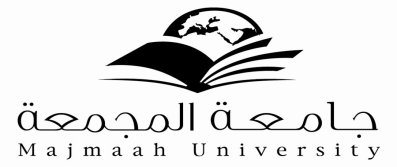 وزارة التعليم العالي                                                                          Ministry of Higher Education         جامعة المجمعة                                                                                                University Al- Majmaahالسيرة الذاتية  لأعضاء و عضوات هيئة التدريس السعوديين ومن في حكمهم  جامعة المجمعة  أولاً: البيانات الشخصية: ثانيًا: المؤهلات العلمية: ثالثًا: الدرجات العلمية: رابعًا: المهام الإدارية التي كلف بها العضو:  خامسًا: اللجان التي شارك بها العضو: سادسًا: المشاركات التي شارك فيها العضو في خدمة الجامعة والمجتمع : سابعًا: الأنشطة العلمية:  الماجستير والدكتوراه :  الإنتاج العلمي (المنشور / المقبول للنشر) :  جـ - المقررات الدراسية التي قام العضو بتدريسها: د- الإشراف على رسائل الماجستير والدكتوراه:  هـ- العضوية في الجمعيات العلمية:  و – الدورات التدريبية:  ز – المؤتمرات و الندوات و ورش العمل:  الانجازات و الأنشطة العلمية الأخرى:   ــالاسم:                                                التوقيع :                         التاريخ:  2/12/1434هـلبنى علي فضل اللهاسم عضو هيئة التدريسلبنى عليفضل اللهعبد اللهالكليةالتربيةالقسماللغة العربيةتاريخ الميلاد1971مالبريد الإلكترونيa.lubna2011@hotmail.comهاتف عمل3711المؤهلتاريخ الحصول عليهاالتخصصالجامعة أو الكليةالليسانس1997ماللغة العربيةجامعة  الخرطوم  كلية التربيةالماجستير 2000ماللغة العربيةجامعة الخرطوم  كلية التربيةالدكتوراه-اللغة العربيةجامعة الخرطوم  كلية الآدابالدرجة العلميةتاريخ الحصول عليهاالجهةماجستير2000مجامعة الخرطوممالمهام الإداريةفترة التكليف1مسوؤلة معيار خدمة المجتمع بالقسمكل  العام الدراسي(34-1435هـ)2مسوؤلة الرصد بالمسار القديمكل  العام الدراسي (34-1435هـ)3الإرشاد الأكاديميكل العام الدراسي (34- 1435هـ)ماسم اللجنةمهام اللجنةفترة عمل اللجنة1لجنة الإرشاد الأكاديميمتابعة الطالباتطوال العام الدراسي7ماسم المشاركةنوع المشاركةالفترةعنوان رسالة الماجستير:علم البيان كما عرضه الزمخشري في الكشافعنوان رسالة الدكتوراهجموع القلة والكثرة عند شعراء المعلقات العشرمعنوان الإنتاج العلميتاريخ النشراسم الدورية12ماسم المقرررقم المقرر ورمزهالمرحلة1علم البيان (1)ARAB2132علم البيان(2)ARAB2233علم المعاني(1)ARAB3154علم المعاني(2)ARAB3165علم البديعARAB1246البلاغة النبويةARAB7البلاغة القرآنيةARAB41658النثر العربي الحديثARAB4221معنوان الرسالةالمرحلةماسم الجمعيةمقر الجمعيةنوع العضويةماسم الدورةمكان الانعقادتاريخ الانعقاد1نظام التعلم الالكتروني وأدواتهجامعة المجمعة كلية التربية26- 29 / 12/ 1433هـ2التدريس الفعالمدينة المجمعةالجامعية6/5/1434هـ3مهارات الإرشاد الأكاديميمدينة المجمعة25/2/1434هـ45م  اسم المؤتمرات أو الندوات أو ورش العمل  مكان الانعقاد تاريخ الانعقاد1التدريس لتحقيق التعلم القائم على المعنىكلية التربية17/3/ 1434هـ2معايير جودة البرنامج ومؤشرات الأداءكلية التربية21/3/1434هـ3توصيف البرنامج والمقررات وتقاريرهما والإطار الوطني للمؤهلاتكلية التربية1/4/1434هـ4تقرير التقويم الذاتي وخطة التحسين ومؤشرات الأداءكلية التربية9/4/1434هـ5المكتبة الرقمية السعوديةكلية التربية22/5/1433هـ6استراتيجيات تقويم الطلاب والامتحاناتكلية التربية7استراتيجيات التعليم والتعلمكلية التربية